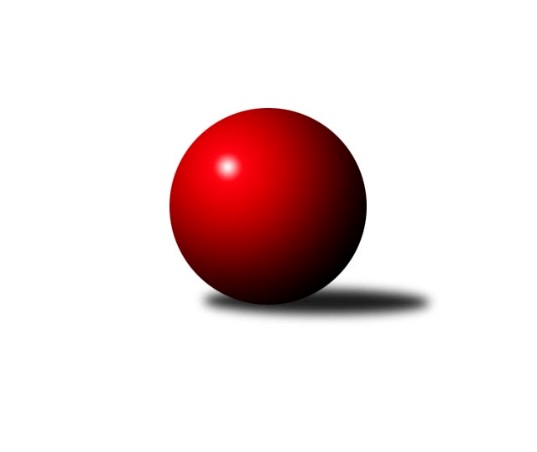 Č.10Ročník 2021/2022	25.5.2024 Meziokresní přebor ČB-ČK B 4 členné  2021/2022Statistika 10. kolaTabulka družstev:		družstvo	záp	výh	rem	proh	skore	sety	průměr	body	plné	dorážka	chyby	1.	TJ Sokol Nové Hrady D	9	8	0	1	44.0 : 10.0 	(55.0 : 17.0)	1539	16	1091	448	38.3	2.	Kuželky Borovany E	11	7	0	4	38.0 : 28.0 	(45.5 : 42.5)	1365	14	1007	359	63.5	3.	TJ Nová Ves B	9	3	0	6	20.5 : 33.5 	(32.5 : 39.5)	1405	6	1014	391	61.9	4.	Kuželky Borovany D	11	2	0	9	17.5 : 48.5 	(27.0 : 61.0)	1373	4	1007	365	66.4Tabulka doma:		družstvo	záp	výh	rem	proh	skore	sety	průměr	body	maximum	minimum	1.	TJ Sokol Nové Hrady D	5	4	0	1	24.0 : 6.0 	(29.5 : 10.5)	1557	8	1605	1489	2.	Kuželky Borovany E	5	4	0	1	21.0 : 9.0 	(26.5 : 13.5)	1456	8	1491	1414	3.	TJ Nová Ves B	4	3	0	1	15.0 : 9.0 	(19.0 : 13.0)	1444	6	1511	1379	4.	Kuželky Borovany D	6	2	0	4	12.5 : 23.5 	(16.0 : 32.0)	1334	4	1435	1233Tabulka venku:		družstvo	záp	výh	rem	proh	skore	sety	průměr	body	maximum	minimum	1.	TJ Sokol Nové Hrady D	4	4	0	0	20.0 : 4.0 	(25.5 : 6.5)	1530	8	1569	1450	2.	Kuželky Borovany E	6	3	0	3	17.0 : 19.0 	(19.0 : 29.0)	1362	6	1541	1145	3.	TJ Nová Ves B	5	0	0	5	5.5 : 24.5 	(13.5 : 26.5)	1385	0	1446	1245	4.	Kuželky Borovany D	5	0	0	5	5.0 : 25.0 	(11.0 : 29.0)	1373	0	1458	1262Tabulka podzimní části:		družstvo	záp	výh	rem	proh	skore	sety	průměr	body	doma	venku	1.	TJ Sokol Nové Hrady D	5	5	0	0	27.0 : 3.0 	(33.5 : 6.5)	1528	10 	3 	0 	0 	2 	0 	0	2.	Kuželky Borovany E	5	3	0	2	15.0 : 15.0 	(19.0 : 21.0)	1292	6 	2 	0 	0 	1 	0 	2	3.	Kuželky Borovany D	6	2	0	4	14.5 : 21.5 	(18.0 : 30.0)	1422	4 	2 	0 	2 	0 	0 	2	4.	TJ Nová Ves B	6	1	0	5	9.5 : 26.5 	(17.5 : 30.5)	1384	2 	1 	0 	1 	0 	0 	4Tabulka jarní části:		družstvo	záp	výh	rem	proh	skore	sety	průměr	body	doma	venku	1.	Kuželky Borovany E	6	4	0	2	23.0 : 13.0 	(26.5 : 21.5)	1438	8 	2 	0 	1 	2 	0 	1 	2.	TJ Sokol Nové Hrady D	4	3	0	1	17.0 : 7.0 	(21.5 : 10.5)	1528	6 	1 	0 	1 	2 	0 	0 	3.	TJ Nová Ves B	3	2	0	1	11.0 : 7.0 	(15.0 : 9.0)	1429	4 	2 	0 	0 	0 	0 	1 	4.	Kuželky Borovany D	5	0	0	5	3.0 : 27.0 	(9.0 : 31.0)	1331	0 	0 	0 	2 	0 	0 	3 Zisk bodů pro družstvo:		jméno hráče	družstvo	body	zápasy	v %	dílčí body	sety	v %	1.	Josef Malík 	Kuželky Borovany E 	8	/	10	(80%)	14	/	20	(70%)	2.	Milan Churavý 	TJ Nová Ves B 	7	/	7	(100%)	12	/	14	(86%)	3.	Vojtěch Frdlík 	Kuželky Borovany E 	6	/	8	(75%)	13	/	16	(81%)	4.	Lukáš Prokeš 	TJ Sokol Nové Hrady D 	6	/	9	(67%)	12	/	18	(67%)	5.	Blanka Cáplová 	TJ Sokol Nové Hrady D 	5	/	5	(100%)	10	/	10	(100%)	6.	Tomáš Balko 	TJ Sokol Nové Hrady D 	5	/	6	(83%)	10	/	12	(83%)	7.	Jaroslava Frdlíková 	Kuželky Borovany E 	5	/	6	(83%)	7.5	/	12	(63%)	8.	Lenka Vajdová 	TJ Sokol Nové Hrady D 	4	/	4	(100%)	7	/	8	(88%)	9.	Daniel Krejčí 	Kuželky Borovany D 	4	/	5	(80%)	6	/	10	(60%)	10.	Adam Hanousek 	TJ Sokol Nové Hrady D 	4	/	6	(67%)	7	/	12	(58%)	11.	Josef Špulka 	Kuželky Borovany D 	4	/	10	(40%)	9	/	20	(45%)	12.	Milan Bednář 	TJ Nová Ves B 	3.5	/	7	(50%)	7	/	14	(50%)	13.	Pavel Fritz 	TJ Sokol Nové Hrady D 	3	/	3	(100%)	5	/	6	(83%)	14.	Iva Soukupová 	Kuželky Borovany E 	3	/	9	(33%)	6	/	18	(33%)	15.	Karel Beleš 	Kuželky Borovany D 	3	/	11	(27%)	6	/	22	(27%)	16.	Nikola Zahálková 	Kuželky Borovany E 	2	/	7	(29%)	5	/	14	(36%)	17.	Ladislav Staněk 	TJ Nová Ves B 	2	/	9	(22%)	8.5	/	18	(47%)	18.	František Vašíček 	TJ Nová Ves B 	2	/	9	(22%)	5	/	18	(28%)	19.	Milan Šimek 	Kuželky Borovany D 	1.5	/	7	(21%)	5	/	14	(36%)	20.	Stanislava Betuštiaková 	TJ Sokol Nové Hrady D 	1	/	3	(33%)	4	/	6	(67%)	21.	Jan Bícha 	Kuželky Borovany D 	1	/	9	(11%)	1	/	18	(6%)	22.	Marie Dvořáková 	Kuželky Borovany E 	0	/	1	(0%)	0	/	2	(0%)	23.	Ondřej Plzák 	Kuželky Borovany D 	0	/	2	(0%)	0	/	4	(0%)	24.	Radomil Dvořák 	Kuželky Borovany E 	0	/	3	(0%)	0	/	6	(0%)	25.	Květa Jarathová 	TJ Nová Ves B 	0	/	4	(0%)	0	/	8	(0%)Průměry na kuželnách:		kuželna	průměr	plné	dorážka	chyby	výkon na hráče	1.	Nové Hrady, 1-4	1486	1062	424	44.6	(371.6)	2.	Nová Ves u Č.B., 1-2	1414	1028	385	63.0	(353.5)	3.	Borovany, 1-2	1394	1015	378	62.6	(348.5)Nejlepší výkony na kuželnách:Nové Hrady, 1-4TJ Sokol Nové Hrady D	1618	9. kolo	Tomáš Balko 	TJ Sokol Nové Hrady D	447	9. koloTJ Sokol Nové Hrady D	1605	3. kolo	Tomáš Balko 	TJ Sokol Nové Hrady D	439	3. koloTJ Sokol Nové Hrady D	1599	5. kolo	Lukáš Prokeš 	TJ Sokol Nové Hrady D	434	5. koloTJ Sokol Nové Hrady D	1551	10. kolo	Pavel Fritz 	TJ Sokol Nové Hrady D	431	10. koloKuželky Borovany E	1541	8. kolo	Milan Churavý 	TJ Nová Ves B	429	9. koloTJ Sokol Nové Hrady D	1540	8. kolo	Pavel Fritz 	TJ Sokol Nové Hrady D	417	3. koloTJ Sokol Nové Hrady D	1489	1. kolo	Milan Šimek 	Kuželky Borovany D	414	10. koloTJ Nová Ves B	1465	9. kolo	Tomáš Balko 	TJ Sokol Nové Hrady D	412	5. koloKuželky Borovany D	1458	1. kolo	Tomáš Balko 	TJ Sokol Nové Hrady D	412	1. koloTJ Nová Ves B	1446	3. kolo	Daniel Krejčí 	Kuželky Borovany D	412	1. koloNová Ves u Č.B., 1-2TJ Sokol Nové Hrady D	1569	6. kolo	Lukáš Prokeš 	TJ Sokol Nové Hrady D	427	6. koloTJ Nová Ves B	1511	8. kolo	Milan Churavý 	TJ Nová Ves B	415	8. koloTJ Nová Ves B	1469	10. kolo	Milan Churavý 	TJ Nová Ves B	410	10. koloTJ Nová Ves B	1418	6. kolo	Milan Bednář 	TJ Nová Ves B	399	8. koloTJ Nová Ves B	1379	4. kolo	Milan Churavý 	TJ Nová Ves B	397	6. koloKuželky Borovany D	1364	8. kolo	Milan Bednář 	TJ Nová Ves B	394	4. koloKuželky Borovany E	1316	10. kolo	Vojtěch Frdlík 	Kuželky Borovany E	392	4. koloKuželky Borovany E	1286	4. kolo	Lenka Vajdová 	TJ Sokol Nové Hrady D	389	6. kolo		. kolo	Ladislav Staněk 	TJ Nová Ves B	387	8. kolo		. kolo	Stanislava Betuštiaková 	TJ Sokol Nové Hrady D	382	6. koloBorovany, 1-2TJ Sokol Nové Hrady D	1512	7. kolo	Josef Malík 	Kuželky Borovany E	425	9. koloTJ Sokol Nové Hrady D	1509	2. kolo	Lenka Vajdová 	TJ Sokol Nové Hrady D	414	2. koloKuželky Borovany E	1491	6. kolo	Lukáš Prokeš 	TJ Sokol Nové Hrady D	411	7. koloKuželky Borovany E	1485	2. kolo	Milan Churavý 	TJ Nová Ves B	409	7. koloKuželky Borovany E	1454	9. kolo	Milan Churavý 	TJ Nová Ves B	407	2. koloTJ Sokol Nové Hrady D	1450	4. kolo	Josef Malík 	Kuželky Borovany E	407	6. koloKuželky Borovany D	1435	2. kolo	Vojtěch Frdlík 	Kuželky Borovany E	402	3. koloKuželky Borovany E	1430	7. kolo	Josef Malík 	Kuželky Borovany E	397	2. koloKuželky Borovany E	1430	3. kolo	Lukáš Prokeš 	TJ Sokol Nové Hrady D	395	4. koloTJ Nová Ves B	1427	2. kolo	Milan Bednář 	TJ Nová Ves B	394	2. koloČetnost výsledků:	6.0 : 0.0	2x	5.5 : 0.5	1x	5.0 : 1.0	6x	4.0 : 2.0	4x	2.0 : 4.0	3x	1.0 : 5.0	2x	0.0 : 6.0	2x